ГИДРОДИНАМИЧЕСКИЙ СПОСОБ ОЧИСТКИ ВОДЫГИДРОДИНАМИЧЕСКИЙ СПОСОБ ОЧИСТКИ ВОДЫ – это способ, при котором в целях водоочистки комплексно используются физико-химические процессы, происходящие в двигающемся потоке воды: аэрация, кавитация, холодное кипение, коллапсирование, коагуляция. В ходе этих процессов происходит перевод растворенных в воде веществ в нерастворимые и их удаление. В итоге вода чистит сама себя.Разработка практики гидродинамического способа водоочистки опиралась на строгие теоретические основы, утверждение которых произошло более 70 лет назад.  В водоочистной установке «ГДК-20» сведены воедино физико-химические процессы, в той или иной мере применяемые в других водоочистных системах:аэрация;кавитация;коагуляция;«холодное кипение» и др.В отличие от других методов водоочистки, в установке «ГДК» эти процессы отрегулированы по времени и очередности, силовые векторы физико-химических процессов скоординированы по величине и направленности.Водоочистная установка «ГДК» предназначена для безреагентной очистки артезианских скважинных вод. Очищенная вода соответствует требованиям ГОСТ Р 51232 «Вода питьевая. Общие требования к организации и методам контроля качества» и СанПиН. 2.1.4.1074-01 «Питьевая вода. Гигиенические требования качеству воды Центральных систем питьевого  водоснабжения. Контроль качества».Установки «ГДК»:не требуют расходных материалов и компонентов, замены картриджей, фильтров, засыпок;просты и неприхотливы в эксплуатации;безопасны в техническом отношении, т.к. в процессе водоочистки  в установке не применяются высокие электронапряжения, давления воды и газов, не используются излучения или иные опасные процессы и вещества;режим работы установки – непрерывный или цикличный;назначенный срок ее эксплуатации – 10 лет. ТЕХНИЧЕСКИЕ ХАРАКТЕРИСТИКИОбщая информацияПредложенная установка предназначена для очистки воды с водопотреблением указанным в таблице №1. Предлагаемая технология обеспечивает полную очистку вод до норм (ПДК) указанных в таблице 2.1.2.	Основные технические характеристики установки очистки воды из подземных источниковТаблица №1* В пункте 6 не учтена потребляемая мощность инженерных систем и сопрягаемого оборудования2.	Принципиальная схемаСкважинный насос;ЦПЕ (Циркуляционно-подпиточная емкость);ГДГ (Гидродинамический генератор с технологическим насосом);КО (Коагулятор);СО (Сборник осадка):Насосы второго подъема 2 шт. (основной и резервный);Обеззараживание  - по выбору Заказчика – УФ-обеззараживание или установка Редо;Накопительный резервуар – по требованию заказчика.3.	Принцип работы комплекса. 3.1. Исходная вода скважным насосам подается на очистку в «ГДК»3.2. Из «ГДК» очищенная вода через систему обеззараживание подается в накопительный резервуар.4.	Технические характеристики и стоимость комплекса «ГДК»4.1. «ГДК»4.1.1.Максимальная производительность (выход очищенной воды – по требованию заказчика.4.1.2.Режим работы: непрерывный;4.1.3.Потребляемая мощность - в зависимости от исходной производительности.4.1.4.Габариты – в зависимости от исходной производительности.4.1.5.Материал: нержавеющая сталь.5.	Принцип работы установки. Установка конструктивно выполнена в виде отдельных блоков, что позволило конфигурировать её в соответствии с габаритами помещения, так же установка оснащена автоматической системой управления. 5.1.	Неочищенная вода попадает в ЦПЕ.Назначение ЦПЕ:- выравнивание уровня и давления поступившей воды до расчетного рабочего давления;- регулирование необходимого суммарного поступления объёма воды;- жироотделение;- первичная  деаэрация;- удаление крупнодисперсных примесей;- удаление мелкодисперсных примесей; - обеспечение процесса рециркуляции воды;- первичное насыщение исходной воды кислородом.5.2.	Из ЦПЕ вода попадает в эжектор, где происходит ее обильное насыщение кислородом из воздуха, что способствует значительному усилению протекающих процессов кавитации и окисления. 5.3.	Из эжектора, технологическим насосом  вода  подается в гидродинамический генератор ГДГ  с расчетной скоростью потока и  под определенным давлением, необходимых для возникновения процессов кавитации и коллапсирования. В гидродинамическом генераторе ГДГ возникают и развиваются процессы кавитации и коллапсирования, в ходе которых зарождаются первичные «ядра», т.е. происходит первичный переход растворенных в воде веществ в нерастворимые, а также происходит полное или частичное обеззараживание воды.В зависимости от параметров исходной воды в технологической схеме возможно применение  дозатора  хим. реагента. 5.4.	Из гидродинамического генератора ГДГ вода попадает в делитель, где происходит частичная деаэрация и возврат излишнего объема обработанной жидкости в  ЦПЕ, что способствует началу окислительных процессов и коагуляции в исходной воде.5.5.	Затем вода поступает в КО. В КО происходит укрупнение первичных «ядер», хлопьеобразование.5.6.	Из КО подается в нижнюю часть СО. Образовавшиеся нерастворимые вещества в виде «хлопьев», видимых невооруженным глазом, оседают в нижней части СО и затем удаляются.6.	Система управления и автоматики.Работа всех технологических узлов установки полностью автоматизирована. Система автоматики состоит из автономных блоков управления технологическим процессом. Блок управления располагаются в непосредственной близости от установки, оснащается сигнализацией, реле управления. Блок автоматики позволяют включать/выключать оборудование, контролировать его работу.По требованию Заказчика (на основании технического задания) Поставщик может укомплектовать оборудование системой мониторинга работы «ГДК». 7.	Преимущества гидродинамической системы очистки воды.Основные преимущества гидродинамической технологии очистки воды:- отсутствие расходов на фильтрующие среды и реагенты;- назначенный срок службы оборудования – более 10 лет;- отсутствие эксплуатационных расходов;- резкое уменьшение ремонтных и профилактических работ – замене подлежат только агрегаты насосов и блоки автоматики;- возможность работы системы в автоматическом режиме (периодическое задействование оператора – дежурного электрика).Срок изготовления оборудования от 70 (семьдесят) до 120 (сто двадцать) рабочих дней.Пример бюджетного исполнения ГДК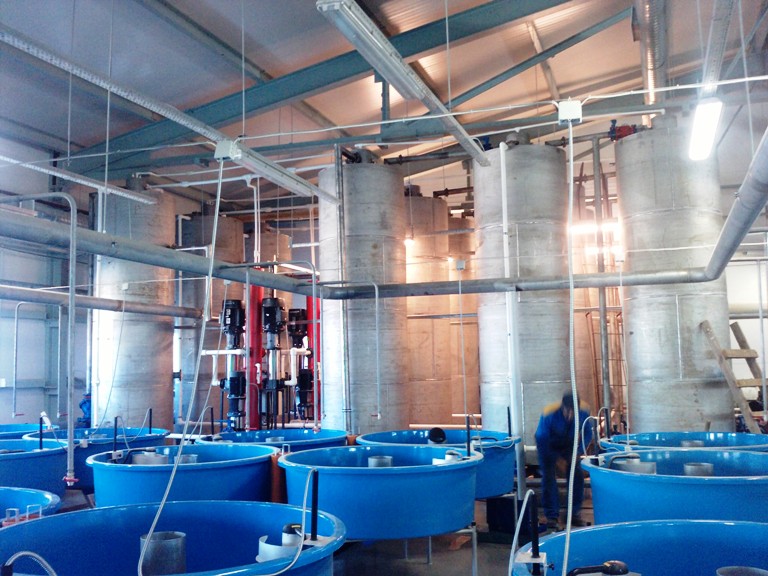  Состав поступающей на установку воды из подземных источников и требования к очищенной водеТаблица №2ДО ОЧИСТКИ 				ПОСЛЕ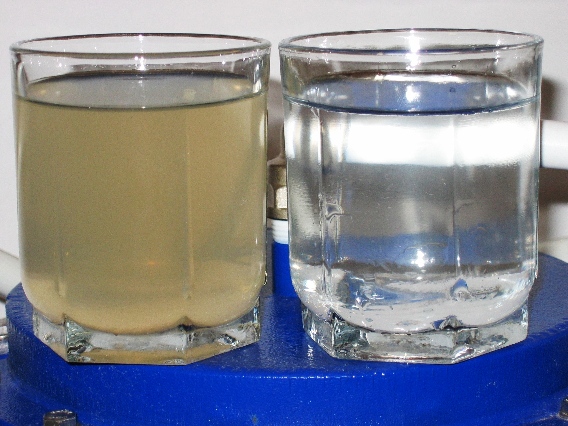 Очищенная вода соответствует требованиям ГОСТ Р 51232 «Вода питьевая. Общие требования к организации и методам контроля качества» СанПиН. 2.1.4.1074-01 «Питьевая вода. Гигиенические требования качеству воды Центральных систем питьевого  водоснабжения. Контроль качества».№НазваниеЕд. изм.Величина1Среднечасовой расходм3/часПо требованию заказчика2Максимальный пиковый расход м3/часПо требованию заказчика3ВодаВода из подземных источников для питьевых нужд. Вода из подземных источников для питьевых нужд. 4Обслуживающий персоналчел.1-25Нормативное время обслуживания установкичел./час36Потребляемая электрическая мощностькВт/час15Наименование показателейЕд. измер.ИсходнаяводаОчищеннаяводаТребования СанПиНк очищенной воде(норма)12345Марганецмг/дм30,780,0090,01Железо (Fe)мг/дм31,030,2790,3Жесткостьмг/дм3177,7687(10)Общее солесодержаниемг/дм39743973,11000Нефтепродуктымг/дм31,790,0980,1Водородный показательЕд.рН187,026-9Окисляемость перманганатнаямг/дм39,124,735,0Нитраты (по NO3 )мг/дм387,541,2545Сульфатымг/дм31183438,31500Хлоридымг/дм3741283,1350